Методическое  объединениебиблиотек  ВУЗов  и  ССУЗов  г. БрянскаСекция  комплектования  фондовСВОДНЫЙ   УКАЗАТЕЛЬпериодических  изданий,получаемых  высшими  и  среднимиспециальными  учебными  заведениямиг. Брянска  в  первом  полугодии  2022  года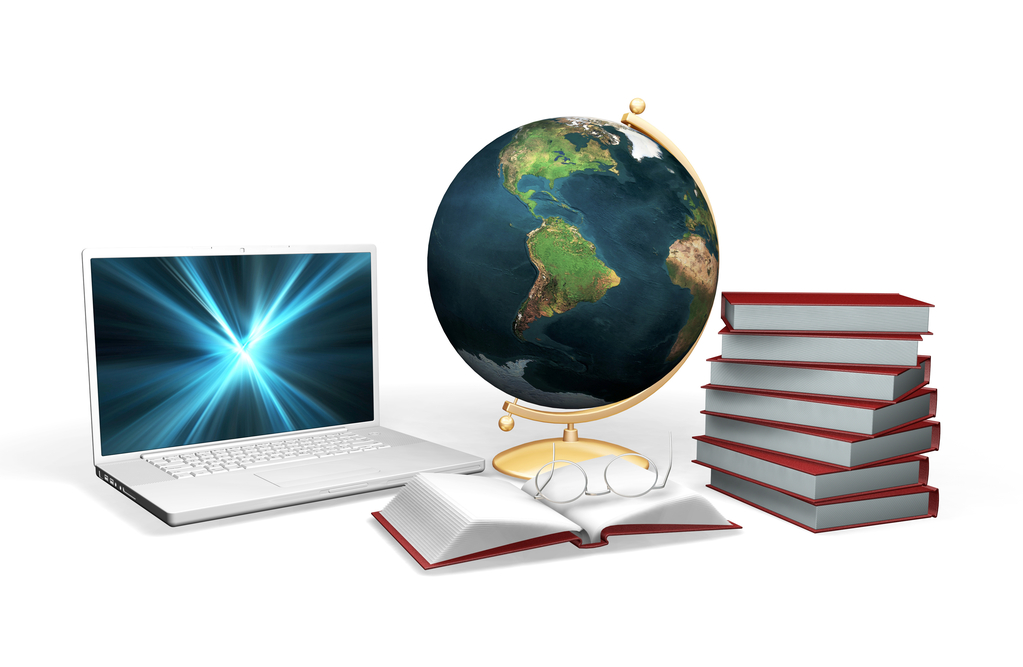 Б Р Я Н С К  –  2 0 2 2С О Д Е Р Ж А Н И Е    В  указатель  вошли  периодические  издания  (419 названий ),  получаемые  высшими  и  средними  учебными  заведениями   г. Брянска  в  I  полугодии 2022 года:                                                                             Отдел комплектования научно-технической                                                                                         библиотеки  ФГБОУ ВО «БГИТУ                                                                        ГАЗЕТЫ5ЖУРНАЛЫ6ИНФОРМАЦИОННО-БИБЛИОГРАФИЧЕСКИЕ  ИЗДАНИЯ161БГАУБрянский государственный аграрный университет  пос. Кокино, Брянская обл.8 - (48341) --  2 - 43- 412БГИТУ-1Брянский государственный  инженерно-технологический университет  (корп. 1)64 - 99 - 143БГИТУ-2Брянский государственный  инженерно-технологический университет  (корп. 2)74 – 05 - 744БГТУБрянский гос. технический университет58 – 82 - 445БГУБрянский государственный университет58-05-50  + доб.  11276ББМКБрянский базовый медицинский колледж51- 49 - 147БОКИБрянский  областной колледж искусств 59-96-158БКТБрянский кооперативный техникум32 – 02 - 529БМCТБрянский медико-социальный техникум им. Н.Амосова74 – 06 - 7410БППКБрянский профессионально-педагогический колледж51 – 32 - 9211БТТБрянский  транспортный техникум64 – 83 - 8412БСКБрянский строительный колледж74 – 29 - 6713БГУОРБрянское государственное училище Олимпийского резерва64 – 75 - 83;64 – 84 - 86Наименование изданияНазвание организации Г А З Е Т Ы : Г А З Е Т Ы :Аргументы и факты  БГТУ; БМСТ; БППК; БТТ Брянская медицинская газета  ББМК; БМСТ Брянская учительская газета  БГАУ; БГТУ; БГУ; ББМК; БОКИ; БМСТ; БППК; БТТ Брянские факты  БГАУ; ББМК; БППК Брянский рабочий  БГАУ; БГТУ; БТТ Вестник (Брасовский район)  БГАУ Вузовский вестник  БГТУ Десница  БГАУ Деснянская правда  БГАУ Жирятинский край  БГАУ Земля Трубчевская  БГАУ Комсомольская правда  БГТУ; ББМК; БОКИ Красная звезда  БГТУ Культура  БОКИ Маяк  БГАУ Медицинская газета  ББМК Мой профсоюз  БППК Музыкальное обозрение  БОКИ Новозыбковские вести  БГАУ Поиск  БГТУ; БГУ Российская газета  БГАУ; БГТУ; БППК;  БГУОР Российская газета "Неделя"  БОКИ; БГУОР Российская нива  БГАУ Русский язык в школе  БГУ Сельская жизнь  БГАУ Советская Россия  БГИТУ-2 Учительская газета  БГАУ; БГУ; БППК;  БГУОР .........Наименование изданияНазвание организации Ж У Р Н А Л Ы : Ж У Р Н А Л Ы :Deutsch kreativ  БГУ Elle Decoration / Элль Декорейшен  БОКИ PianoФорум ("Фортепианный форум")  БОКИ Vitamin de  БГУ WOOD-МАСТЕР / Мастер по дереву  БГУ Автомобиль и сервис  БППК Автомобильные дороги  БГИТУ-2 Автомобильный транспорт  БГТУ Автопанорама  БТТ Аграрная наука  БГАУ Агрохимический вестник  БГАУ Адаптивная физическая культура  БГУ Административное право и процесс  БГУ Администратор образования  ББМК; БМСТ Азия и Африка сегодня  БГУ Академия / Academia: Танец. Музыка. Театр. Образование  БОКИ Аккредитация в образовании  БГАУ Актуальные проблемы социально-экономического развития России  БГУ; БППК Актуальные проблемы экономики и менеджмента  БППК Актуальные проблемы экономики и права  БППК Альма Матер. Вестник высшей школы  БГТУ; БГУ Аналитика и контроль  БГУ АПК: экономика, управление  БГАУ Банковское дело  БГУ Банковское кредитование  БГУ Безопасность в техносфере  БГУ Безопасность жизнедеятельности  БГТУ; БГУ Безопасность труда в промышленности  БГУ Библиотека  БГАУ Библиотека инженера по охране труда  БГТУ Биология в школе  БГУ Будь здоров! - 100 страниц о самом главном  БМСТ Бухгалтерский учет  БГУ Бухгалтерский учет в сельском хозяйстве  БГАУ Бюллетень Верховного Суда РФ  БГУ Бюллетень высшей аттестационной комиссии министерства образования Российской Федерации  БГАУ; БГУ Бюллетень Международных договоров  БГУ Бюллетень Московского общества испытателей природы. Отдел геологический  БГУ Наименование изданияНазвание организацииВ мире науки БГТУ В помощь практикующей медицинской сестре  ББМК Валютное регулирование. Валютный контроль  БГУ Вестник машиностроения  БГТУ Вестник МГТУ имени Н.Э. Баумана. Сер. Машиностроение  БГТУ Вестник международных организаций: образование, наука, новая экономика  БГУ Вестник Московского университета. Сер. 1. Математика. Механика  БГУ Вестник Московского университета. Сер. 10. Журналистика  БГУ Вестник Московского университета. Сер. 11. Право  БГУ Вестник Московского Университета. Сер. 12. Политические науки  БГУ Вестник Московского университета. Сер. 13. Востоковедение  БГУ Вестник Московского университета. Сер. 14. Психология  БГУ Вестник Московского университета. Сер. 16. Биология  БГУ Вестник Московского университета. Сер. 17. Почвоведение  БГУ Вестник Московского университета. Сер. 20. Педагогическое образование  БГУ Вестник Московского университета. Сер. 22. Теория перевода  БГУ Вестник Московского университета. Сер. 25. Международные отношения и мировая политика  БГУ Вестник Московского университета. Сер. 3. Физика. Астрономия  БГУ Вестник Московского университета. Сер. 4. Геология  БГУ Вестник Московского университета. Сер. 5. География  БГУ Вестник Московского университета. Сер. 8. История  БГУ Вестник Московского университета. Сер. 9. Филология  БГУ Вестник Московского университета. Сер.18. Социология и политология  БГУ Вестник Московского университета. Сер.19. Лингвистика и межкультурная коммуникация  БГУ Вестник образования России  БППК Вестник росздравнадзора  ББМК; БМСТ Вестник Российской Академии Наук (РАН)  БГТУ Вестник Российской сельскохозяйственной науки  БГАУ Вестник РУДН. Сер. Социология  БГУ Вестник экономического правосудия (Вестник Высшего арбитражного суда)  БГУ Вестник. "Зодчий. 21 век"  БГИТУ-2 Ветеринария  БГАУ Ветеринария и кормление  БГАУ Вопросы государственного и муниципального управления  БГУ Наименование изданияНазвание организацииВопросы истории  БГУ Вопросы конгитивной лингвистики  БГУ Вопросы лексикографии  БГУ Вопросы литературы  БГУ Вопросы образования  БГУ Вопросы питания  БГАУ Вопросы психологии  БГУ Вопросы статистики  БГУ Вопросы филологии  БГУ Вопросы философии  БГТУ; БГУ Вопросы экономики  БГУ Вопросы ювенальной юстиции  БГУ Вопросы языкознания  БГУ Воспитание и обучение детей с нарушениями развития  БГУ Воспитание школьников  БГУ Воспитатель дошкольного образовательного учреждения  БГУ Восток. Афро-азиатские общества. История и современность  БГУ Высшее образование в России  БГАУ; БГИТУ-1; БГТУ;  БГУ Высшее образование сегодня  БГУ Вычислительные технологии  БГУ Газовая промышленность  БГТУ Гастрономъ  БГАУ География в школе  БГУ География и экология в школе XXI века  БГУ Геодезия и картография  БГУ Геоинформатика/ Geoinformatika  БГУ Главбух  БГТУ Главная медицинская сестра  ББМК Главный агроном  БГАУ Главный энергетик  БГАУ Государство и право  БГУ Гражданская защита  БГИТУ-1; БГУ Гражданская оборона и защита от чрезвычайных ситуаций в учреждениях, организациях и на предприятиях  БГТУ; БГУ Гражданское право  БГАУ; БГУ Грузовик Пресс  БТТ Двигателестроение  БГТУ Делопроизводство и документооборот на предприятии  БГУ Деньги и кредит  БГИТУ-1; БГУ Детский досуг  БОКИ Дефектология  БГУ Наименование изданияНазвание организацииДостижения науки и техники АПК  БГАУ Дошкольная педагогика  БППК Дошкольное воспитание  БГУ Животноводство России  БГАУ ЖКХ эксперт: экономика и право  БГУ Журнал аналитической химии  БГУ Журнал российского права  БГУ Журналист  БГУ Журналист. Социальные коммуникации  БГУ За рулём  БППК; БТТ За рулём. Рейс  БТТ Заготовительные производства в машиностроении  БГТУ Закон  БГУ Законность  БГУ Защита и карантин растений  БГАУ Земледелие  БГАУ Зоотехния  БГАУ Игровая библиотека  БОКИ Известия высших учебных заведений. Лесной журнал  БГИТУ-2 Известия высших учебных заведений. Проблемы энергетики  БГТУ Известия высших учебных заведений. Строительство  БГИТУ-2 Известия РАН. Сер. Географическая  БГУ Известия РАН. Сер. Литературы и языка  БГУ Известия РАН. Серия физическая  БГУ Известия русского географического общества  БГУ Инженер  БГТУ Иностранные языки в школе  БГУ Инструктор по физической культуре  БГУ Информатика в школе  БГУ; ББМК Информатика и образование  БГУ; ББМК Информационно-технологический вестник  БППК Информационные технологии  БГУ Информационные технологии и вычислительные системы  БГИТУ-2 Информационный бюллетень Министерства сельского хозяйства  БГАУ Информация и безопасность  БППК Искусственный интеллект и принятие решений  БГИТУ-2 Искусство  БОКИ Искусство в школе  БГУ История государства и права  БГУ Картофель и овощи  БГАУ .Наименование изданияНазвание организацииКлассный руководитель  БГУ; ББМК; БМСТ; БППК Клуб  БОКИ Коммуникология  БГУ Кондитерское и хлебопекарное производство  БГАУ Конкурентное право  БГУ Конституционное и муниципальное право  БГУ Кормление сельскохозяйственных животных и кормопроизводство  БГАУ Кормопроизводство  БГАУ Коррекционная педагогика: теория и практика  БГУ Кролиководство и звероводство  БГАУ Кукуруза и сорго  БГАУ Латинская Америка  БГУ Лесной вестник / Forestry Bulletin  БГИТУ-2 Лечащий врач  БМСТ Лечебная физкультура и спортивная медицина  ББМК Литейное производство  БГТУ Литература в школе  БГУ Логопед (полный комплект с приложением)  БГУ Логопед в детском саду  БГУ Математика в школе  БГУ Математические заметки  БГУ МедиаАльманах  БГУ Медицина катастроф  БГУ Медицина труда и промышленная экология  БГУ Медицинская сестра  ББМК; БМСТ Медицинская техника  БГУ Медицинская физика  БГУ Медработник ДОУ  БГУ Медсестра. Комплект с приложением  ББМК Международная жизнь  БГУ Международное публичное и частное право  БГУ Международное уголовное право и международная юстиция  БГУ Международные процессы - журнал мировой политики и международных отношений  БГУ Мелиорация и водное хозяйство  БГАУ Металловедение и термическая обработка металлов  БГТУ Методист  БГАУ; ББМК Методист ДОУ  БГУ Микробиология  БГАУ Мир музея  БОКИ Наименование изданияНазвание организацииМир образования - образование в мире  БГУ Мир психологии  БГУ Мир русского слова  БГУ Мировая экономика и международные отношения  БГУ Мировой судья  БГУ Молочное и мясное скотоводство  БГАУ Морфология  БГАУ Музыка и время  БОКИ Музыкальная академия  БОКИ Музыкант-классик / Musician-classic  БОКИ Мясная индустрия  БГАУ Налоговый вестник  БГУ Народное образование  БГУ Народное творчество: Личность. Искусство. Время  БОКИ Наука и техника в дорожной отрасли  БГИТУ-2 Национальные интересы = National Interests: приоритеты и безопасность  БГУ Начальная школа  БППК НАЧАЛЬНАЯ ШКОЛА с вкладкой ПРАКТИКА   БГУ Наш современник  БГАУ Наша молодежь  БГАУ Новая и новейшая история  БГУ Новое в стоматологии  ББМК Новости рекламы  БГУ ОБЖ. Основы безопасности жизнедеятельности  БГАУ; ББМК Обработка металлов (технология, оборудование, инструменты)  БГТУ Образовательные технологии  БГУ Общественные науки и современность  БГИТУ-1 Основания, фундаменты и механика грунтов  БГИТУ-2 Основы безопасности жизнедеятельности  БГУ Отечественный журнал социальной работы  БГУ Открытый урок: методики, сценарии и примеры  БОКИ Охота и охотничье хозяйство  БГИТУ-2 Охрана труда и пожарная безопасность  БГУ Охрана труда и пожарная безопасность в образовательных учреждениях  БГАУ; БГУ Охрана труда и социальное страхование  БГУ Педагогика  БГУ Педагогические измерения  БГУ Педагогические технологии  БГУ Педагогическое образование в России  БГУ Наименование изданияНазвание организацииПедагогическое образование и наука  БГУ Педиатрия. Журнал имени Г.Н. Сперанского  БМСТ Переработка молока: технология, оборудование, продукция  БГАУ Пищевая промышленность  БГАУ Пластическая хирургия и эстетическая медицина  БМСТ Плодоводство и ягодоводство России  БГАУ Плодородие  БГАУ Подъемно-транспортное дело  БГТУ Пожарная безопасность  БГУ Пожарное дело  БГУ Полис. Политические исследования  БГУ Почвоведение  БГАУ Праздник в школе  БОКИ Практическая силовая электроника  БГТУ Преподавание истории в школе  БГУ Преподавание истории и обществознания в школе с приложением "Экономика и право в школе"  БГУ Преподаватель. 21 век  БГУ Пресс-служба  БГУ Приборы и техника эксперимента  БГТУ Приводы и компоненты машин  БГТУ Прикладная информатика  БГУ Прикладная механика и техническая физика  БГТУ Природообустройство  БГАУ Приусадебное хозяйство  БГИТУ-2 Проблемы биологии продуктивных животных  БГАУ Проблемы Дальнего Востока  БГУ Проблемы машиностроения и надёжности машин  БГТУ Проблемы современного образования  БГУ Программирование  БППК Программные продукты и системы  БППК Промышленная энергетика  БГТУ Промышленное и гражданское строительство  БГИТУ-2 Профессиональное образование в России и за рубежом  БГУ Профессиональное образование в современном мире  БГУ Психологический журнал  БГУ Пчеловодство  БГАУ Работник социальной службы  БГУ Радиационная биология. Радиоэкология  БГАУ Ребёнок в детском саду  БППК Ремонт, восстановление, модернизация  БГАУ Ресторанные ведомости  БГАУ Наименование изданияНазвание организацииРоссийская археология  БГУ Российская история  БГУ Российская сельскохозяйственная наука  БГАУ Российские аптеки  БМСТ Российский журнал менеджмента  БГУ Российский следователь  БГУ Российский экономический журнал  БГУ Российский юридический журнал  БГУ Россия в глобальной политике  БГУ Руководитель автономного учреждения  ББМК Русская литература  БГУ Русская речь  БГУ Русская словесность  БГУ Русский дом  БППК Русское искусство  БОКИ Садоводство и виноградарство  БГАУ Сборка в машиностроении, приборостроении  БГТУ Сварочное производство  БГТУ Свиноводство  БГАУ Связи с общественностью в государственных структурах  БГУ Сельский механизатор  БГАУ Сельскохозяйственная биология  БГАУ Сельскохозяйственная техника  БГАУ Семейное и жилищное право  БГУ Сестринское дело  ББМК; БМСТ Сибирский математический журнал  БГУ Силовая электроника  БГТУ Скорая медицинская помощь  БМСТ Славянка. Православный женский журнал  БППК Славяноведение  БГУ Собрание законодательства РФ  БГУ Советник в сфере образования  БГАУ Современная высшая школа: инновационный аспект/Contemporary higher education innovative aspects   БГУ Современная драматургия  БОКИ Современная электроника  БГТУ Современное право  БГУ Современный дом  БОКИ Социальная работа  БГУ Социально-гуманитарные знания  БГУ Социальное и пенсионное право  БГАУ Социальное обслуживание  БГУ Наименование изданияНазвание организацииСоциологическая наука и социальная практика  БГУ Социологические исследования  БГИТУ-1; БГУ Спортивная медицина: наука и практика  БГУ Справочник руководителя дошкольного учреждения  БГУ Справочник. Инженерный журнал  БГТУ Среднее профессиональное образование  БГТУ; ББМК; БМСТ;  БППК; БТТ Стандарты и мониторинг в образовании  БГУ Старшая медицинская сестра  ББМК Страховое дело  БГУ; БППК Страховое дело и Управление риском (комплект)  БППК Строительные и дорожные машины  БГИТУ-2 Строительные материалы  БГИТУ-2 Строительные материалы, оборудование, технологии ХХI века  БГИТУ-2 Студия Антре / Studio Entree: Версия журнала "Балет" для детей  БОКИ Сценарии и репертуар  БОКИ США. Канада. Экономика - политика - культура  БГУ Таможенное регулирование. Таможенный контроль  БГУ Таможенный союз. Таможенное регулирование  БГУ Театр  БОКИ Теория и практика физической культуры  БГИТУ-1; БГУ Теплоэнергетика  БГТУ Технический сервис машин  БГИТУ-2 Технология машиностроения  БГТУ Трудовое право  БГУ Турбины и дизели  БГТУ Тяжелое машиностроение  БГТУ Уголовное право  БГУ Уголовное судопроизводство  БГУ Уголовно-исполнительная система: право, экономика, управление  БГУ Уголовный процесс  БГУ Университетская книга  БГАУ; БГТУ Управление ДОУ  БГУ Управление проектами  БГУ Успехи физических наук  БГУ Учитель  БГУ Фармация  БМСТ Физика в школе  БГУ Физика для школьников  БГУ Физика металлов и металловедение  БГТУ Наименование изданияНазвание организацииФизика твердого тела  БГУ Физикохимия поверхности и защита материалов  БГТУ Физическая и реабилитационная медицина, медицинская реабилитация  БГУ Физическая культура в школе  БГУ Физическое образование в вузах  БГУ Физкультура и спорт  БГУ; БМСТ Филологические науки  БГУ Философские науки  БГУ Финансовое право  БГУ Финансы и кредит  БГУ Финансы. Банки. Страхование  БППК Химия в школе  БГУ Химия для школьников и учителей  БГУ Хлебопечение России  БГАУ Хранение и переработка сельхозсырья  БГАУ Цемент и его применение  БГИТУ-2 Чем развлечь гостей  БОКИ Школа и производство  БГУ Школьная библиотека  БОКИ Школьные технологии  БГУ Школьный логопед  БГУ Экологическое право  БГУ Экология  БГУ Экология и промышленность России  БГИТУ-2; БГУ Экология производства  БГУ Экономика и социология  БППК Экономика сельскохозяйственных и перерабатывающих предприятий  БГАУ Экономика строительства  БГИТУ-2 Экономические и гуманитарные исследования регионов  БППК Экономический журнал высшей школы экономики  БГТУ Эксперт-криминалист  БГУ Электричество  БГТУ Электротехника  БГТУ Энергосбережение  БГТУ Этнографическое обозрение  БГУ Юный художник  БГУ; БОКИ Юридическое образование и наука  БГУ ...Наименование изданияНазвание организации.И Н Ф О Р М А Ц И О Н Н О – Б И Б Л И О Г Р А Ф И Ч Е С К И Е  И З Д А Н И ЯИ Н Ф О Р М А Ц И О Н Н О – Б И Б Л И О Г Р А Ф И Ч Е С К И Е  И З Д А Н И Я.Автомобильные дороги (отдельный выпуск). РЖ /ВИНИТИ  БГИТУ-2 Лесоведение и лесоводство. РЖ /ВИНИТИ  БГИТУ-2 Россия и современный мир. Аналит. информ. /ИНИОН РАН  БГУ Технология и оборудование лесозаготовительного, деревообрабатывающего и целлюлозно-бумажного производства (с указателями). РЖ /ВИНИТИ  БГИТУ-2 